ПРОФОРИЕНТАЦИОННЫЙ КОУЧИНГработников факультета довузовской подготовки в 2023 годуМеждународное участие: Специан Л.М., кандидат экономических наук, доцент кафедры довузовского образования и русского языка как иностранного. Лекторий «Использование потенциала короткометражных фильмов в методике обучения иностранных студентов аудированию» (учебный центр русского языка Московского государственного университета) 09.02.2023.Степанчук Ю.А., кандидат филологических наук, доцент, декан факультета довузовской подготовки, Тенянко М.Ю., кандидат философских наук, доцент, Храмцова Ф.И., доктор политических наук, профессор  Работа «Призвание и профессия обучения иностранных слушателей русскому языку: на материалах Республики Беларусь», Всероссийский (с международным участием) конкурс научных, методических, практических, творческих работ «Призвание: Труд и образование» (к Году педагога и наставника в России) - 1 место (Российская Федерация, г.Киров) 28.02.2023.Специан Л.М., кандидат экономических наук, доцент вебинар «Как преподавателю начать работать онлайн из любой точки мира» (Российская платформа для проведения видео-конференций и вебинаров, г.Москва) 29.03.2023.Точечное профориентационное консультирование иностранных граждан.Консультации с работниками Генерального консульства Республики Беларусь в г.Стамбул.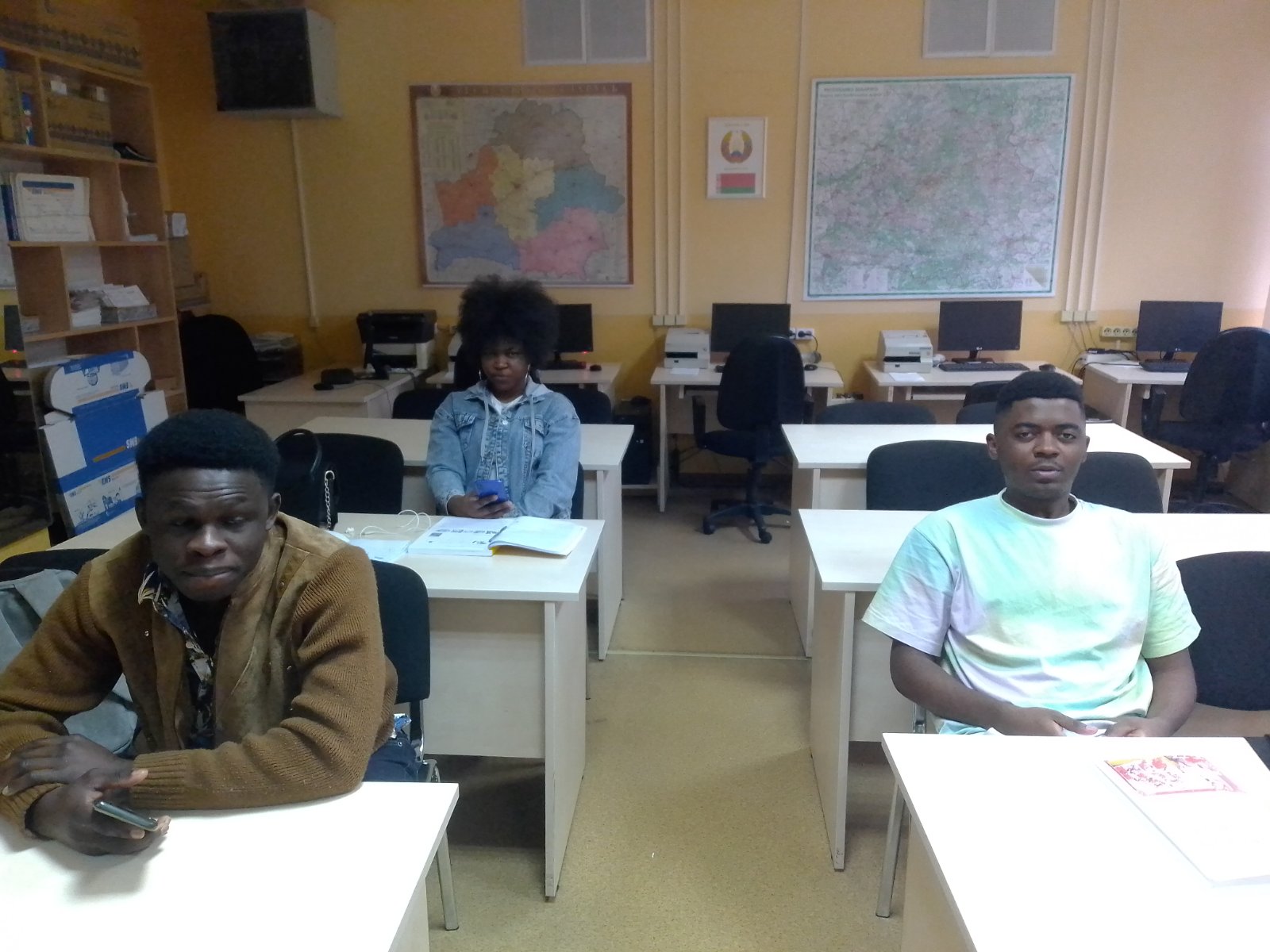 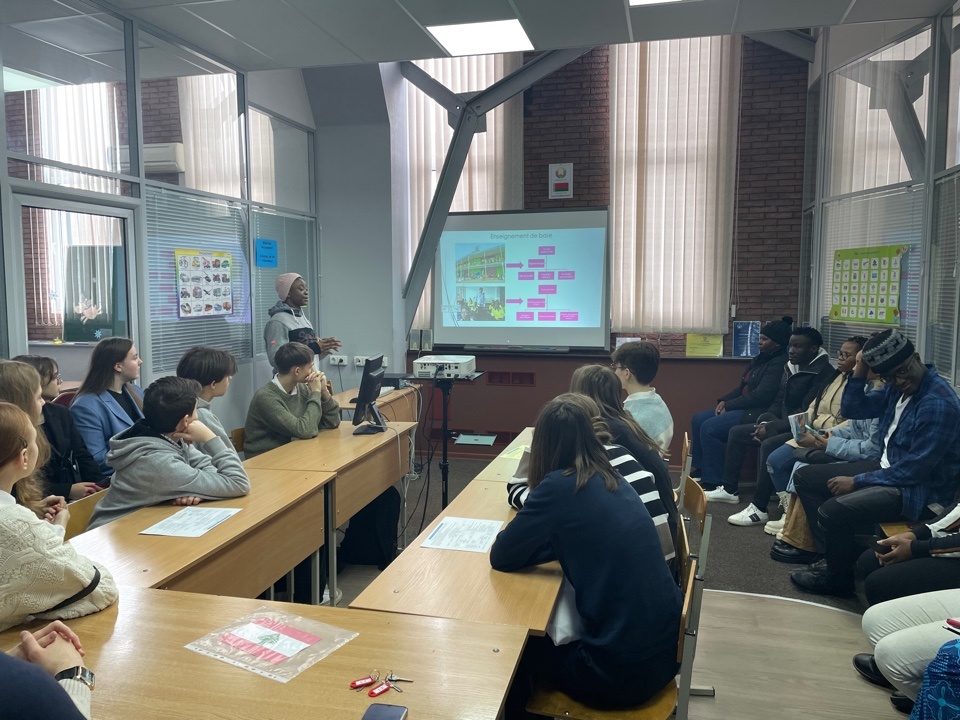 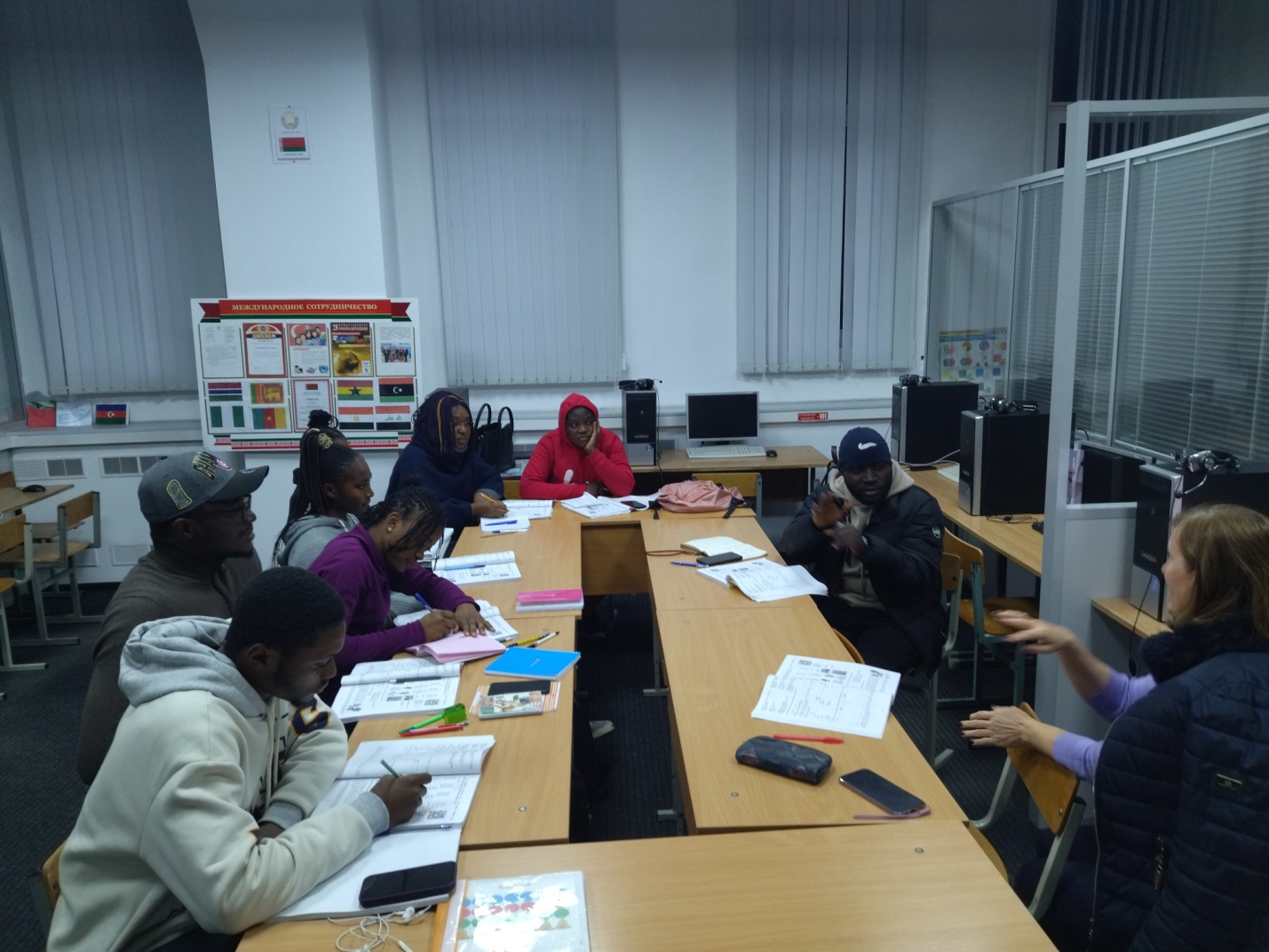 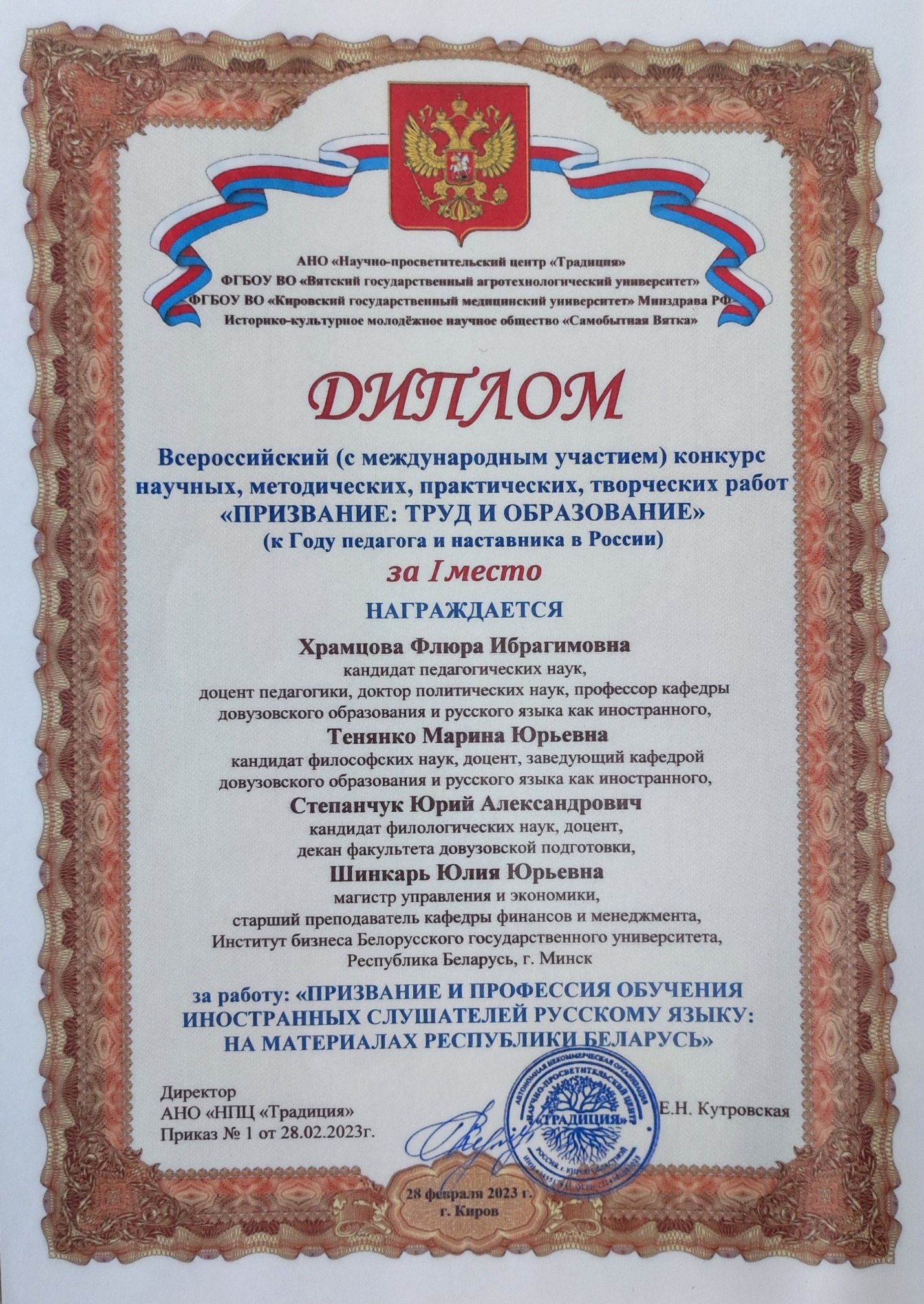 